КАРАР                          №30                                 ПОСТАНОВЛЕНИЕ17 июнь 2016 йыл                                                          17 июня 2016 годаОб утверждении Положения о порядке сообщения лицами, замещающими отдельные должности муниципальной службы в Администрации сельского поселения Нигаматовский сельсовет муниципального района Баймакский район Республики Башкортостан  о возникновении личной заинтересованности при исполнении должностных обязанностей, которая приводит или может привести к конфликту интересов    В соответствии с Федеральным законом от 25 декабря 2008 года N 273-ФЗ "О противодействии коррупции", Законом Республики Башкортостан от 29 февраля 2016 года N 331-з "О внесении изменений в отдельные законодательные акты Республики Башкортостан в целях противодействия коррупции", Администрация сельского поселения Нигаматовский сельсовет муниципального района Баймакский район Республики Башкортостан,Постановляет:1. Утвердить Положение о порядке сообщения лицами, замещающими отдельные должности муниципальной службы в Администрации сельского поселения Нигаматовский сельсовет муниципального района Баймакский район Республики Башкортостан  о возникновении личной заинтересованности при исполнении должностных обязанностей, которая приводит или может привести к конфликту интересов, согласно приложению № 1. 2. Опубликовать настоящее постановление на сайте сельского поселения Нигаматовский сельсовет муниципального района Баймакский район Республики Башкортостан в телекоммуникационной сети «Интернет» по адресу: http://nigamat.ru3. Контроль за исполнением настоящего постановления возложить на управляющему делами Мусину А.И.Глава сельского поселения					Ф.Г. ВахитоваПриложение N 1К постановлению Администрации  сельского поселения Нигаматовский сельсовет муниципального района Баймакский район Республики Башкортостан №___ от ___________Положение о порядке сообщения лицами, замещающими отдельные должности муниципальной службы в Администрации сельского поселения Нигаматовский сельсовет  муниципального района Баймакский район Республики Башкортостан  о возникновении личной заинтересованности при исполнении должностных обязанностей, которая приводит или может привести к конфликту интересов1. Настоящим Положением определяется порядок сообщения лицами, замещающими отдельные должности муниципальной службы в Администрации сельского поселения Нигаматовский сельсовет муниципального района Баймакский район Республики Башкортостан  о возникновении личной заинтересованности при исполнении должностных обязанностей, которая приводит или может привести к конфликту интересов.2. Лица, замещающие должности муниципальной службы в Администрации сельского поселения Нигаматовский сельсовет муниципального района Баймакский район Республики Башкортостан обязаны в соответствии с законодательством Российской Федерации о противодействии коррупции сообщать о возникновении личной заинтересованности при исполнении должностных обязанностей, которая приводит или может привести к конфликту интересов, а также принимать меры по предотвращению или урегулированию конфликта интересов.Сообщение оформляется в письменной форме в виде уведомления о возникновении личной заинтересованности при исполнении должностных обязанностей, которая приводит или может привести к конфликту интересов (далее - уведомление).3. Лица, замещающие должности муниципальной службы, назначение на которые и освобождение от которых осуществляются Главой Администрации сельского поселения Нигаматовский сельсовет муниципального района Баймакский район Республики Башкортостан, направляют Главе Администрации сельского поселения Нигаматовский сельсовет муниципального района Баймакский район Республики Башкортостан  уведомление, составленное по форме согласно приложению.4. Уведомления Главой Администрации сельского поселения Нигаматовский сельсовет муниципального района Баймакский район Республики Башкортостан    могут быть направлены  в отдел информационно-аналитической и кадровой работы (далее - отдел). Отдел осуществляет предварительное рассмотрение уведомлений.В ходе предварительного рассмотрения уведомлений должностные лица отдела имеют право получать в установленном порядке от лиц, направивших уведомления, пояснения по изложенным в них обстоятельствам и направлять в установленном порядке запросы в федеральные органы государственной власти, органы государственной власти субъектов Российской Федерации, иные государственные органы, органы местного самоуправления и заинтересованные организации.5. По результатам предварительного рассмотрения уведомлений, поступивших в соответствии с пунктом 9 настоящего Положения в отдел, отделом подготавливается мотивированное заключение на каждое из них.6. Главой Администрации сельского поселения Нигаматовский сельсовет муниципального района Баймакский район Республики Башкортостан по результатам рассмотрения ими уведомлений принимается одно из следующих решений:а) признать, что при исполнении должностных обязанностей лицом, направившим уведомление, конфликт интересов отсутствует;б) признать, что при исполнении должностных обязанностей лицом, направившим уведомление, личная заинтересованность приводит или может привести к конфликту интересов;в) признать, что лицом, направившим уведомление, не соблюдались требования об урегулировании конфликта интересов.7. В случае принятия решения, предусмотренного пп. «б» п. 6 настоящего Положения, в соответствии с законодательством Российской Федерации Глава Республики Башкортостан принимает меры или обеспечивает принятие мер по предотвращению или урегулированию конфликта интересов либо рекомендует лицу, направившему уведомление, принять такие меры.8. В случае принятия решения, предусмотренных пп. «в» п. 6 настоящего Положения глава Администрации сельского поселения Нигаматовский сельсовет принимает  меры для привлечения к ответственности лица, направившего уведомление.ПриложениеК Положению о порядке сообщения лицами, замещающими отдельные должности муниципальной службы в Администрации сельского поселения Нигаматовский сельсовет муниципального района Баймакский район Республики Башкортостан  о возникновении личной заинтересованности при исполнении должностных обязанностей, которая приводит или может привести к конфликту интересов____________________________ (отметка об ознакомлении)Главе Администрации сельского поселения Нигаматовский сельсовет муниципального района Баймакский район Республики Башкортостан От__________________________УВЕДОМЛЕНИЕо возникновении личной заинтересованностипри исполнении должностных обязанностей,которая приводит или может привести к конфликту интересов    Сообщаю о возникновении у меня личной заинтересованности при исполнениидолжностных  обязанностей,  которая приводит или может привести к конфликтуинтересов (нужное подчеркнуть).    Обстоятельства,     являющиеся    основанием    возникновения    личнойзаинтересованности: ___________________________________________________________________________________________________________________________________________    Должностные   обязанности,  на  исполнение  которых  влияет  или  можетповлиять личная заинтересованность: _________________________________________________________________________________________________________________    Предлагаемые   меры  по  предотвращению  или  урегулированию  конфликтаинтересов: _____________________________________________________________________________________________________________________________________________"___" ___________ 20__ г. ________________________ ________________________                             (подпись лица,         (расшифровка подписи)                             направляющего                              уведомление)БАШ?ОРТОСТАН  РЕСПУБЛИКА№ЫБАЙМА?   РАЙОНЫМУНИЦИПАЛЬ РАЙОНЫНЫ*НИ;»М»Т   АУЫЛ   СОВЕТЫ АУЫЛ   БИЛ»М»№Е ХАКИМИ»ТЕ453657, Байма7 районы, Ни42м2т ауылы, К.Дияров урамы,7тел.: (34751) 4-75-37, 4-75-43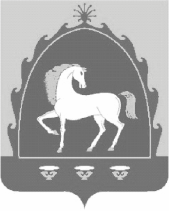 РЕСПУБЛИКА БАШКОРТОСТАНАДМИНИСТРАЦИЯСЕЛЬСКОГО ПОСЕЛЕНИЯ НИГАМАТОВСКИЙ СЕЛЬСОВЕТ МУНИЦИПАЛЬНОГО РАЙОНАБАЙМАКСКИЙ РАЙОН453657, Баймакский район, с.Нигаматово, ул. К.Диярова,7тел.: (34751) 4-75-37, 4-75-43